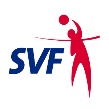 Protokol o súťažnom stretnutí 2020/211. liga a mládež SK SVF03Predloží usporiadateľ rozhodcovi (TD) 60 min pred stretnutím a spolu vykonajú kontrolu prípravy.Súťaž:  M,    Z,    RI,    KY,    (označ)Číslo stretnutia:                                               Dátum:                                   Domáci:                                                             Hostia:                                                                                                                                                      Predloží usporiadateľ rozhodcovi (TD) 60 min pred stretnutím a spolu vykonajú kontrolu prípravy.Súťaž:  M,    Z,    RI,    KY,    (označ)Číslo stretnutia:                                               Dátum:                                   Domáci:                                                             Hostia:                                                                                                                                                      Predloží usporiadateľ rozhodcovi (TD) 60 min pred stretnutím a spolu vykonajú kontrolu prípravy.Súťaž:  M,    Z,    RI,    KY,    (označ)Číslo stretnutia:                                               Dátum:                                   Domáci:                                                             Hostia:                                                                                                                                                      Vyplní rozhodca (TD) s hlavným usporiadateľom cca 45 min pred stretnutímIhrisko a jeho vybavenie (podľa VP):                               áno / nie    (zakrúžkuj)  -  ohraničenie zón podania                                                 áno / nie-  zóny rozcvičovania                                                           áno / nie-  zóny trestov                                                                       áno / nie-  sieť (horná/dolná páska, anténky, postranné pásky) áno / nie                -  tabuľky na striedanie čísla 1 - 22 (2 sady)                    áno / nie-  rozhodcovská stolička                                                     áno / nieStôl zápisu : -  zapisovateľ + zápis – tlačivá podľa vzoru SVF (A3,A4)   áno / nie-  lístky na postavenie hráčov podľa vzoru SVF                  áno / nie-  platná licencia zapisovateľa číslo :                                    áno / nie-  manuálny ukazovateľ skóre                                               áno / nie-  hlásateľ                                                                                  áno / nie-  funkčný teplomer                                                                áno / nie-  teplota v hale                                                                                  °C        (doplň teplotu)-  2 ks reflexné vesty pre novovymenované libera            áno / nieOstatné vybavenie haly :-  šatne pre obe družstvá so sociálnym vybavením          áno / nie-  šatňa rozhodcov                                                                  áno / nie -  lopty minimálne 14 ks rovnakého typu                           áno / nieOrganizačné zabezpečenie :-  hlavný usporiadateľ (od 60 min pred stretnutím)         áno / nie-  ostatní usporiadatelia  (počet  . . . . )                               áno / nieDružstvá : – domáci:  farba dresov  _______________       (vypíš)– hostia:   farba dresov   _______________   1. rozhodca (TD) meno a priezvisko + podpis :Hlavný usporiadateľ, meno a priezvisko + podpis : Vyplní rozhodca (TD) s hlavným usporiadateľom cca 45 min pred stretnutímIhrisko a jeho vybavenie (podľa VP):                               áno / nie    (zakrúžkuj)  -  ohraničenie zón podania                                                 áno / nie-  zóny rozcvičovania                                                           áno / nie-  zóny trestov                                                                       áno / nie-  sieť (horná/dolná páska, anténky, postranné pásky) áno / nie                -  tabuľky na striedanie čísla 1 - 22 (2 sady)                    áno / nie-  rozhodcovská stolička                                                     áno / nieStôl zápisu : -  zapisovateľ + zápis – tlačivá podľa vzoru SVF (A3,A4)   áno / nie-  lístky na postavenie hráčov podľa vzoru SVF                  áno / nie-  platná licencia zapisovateľa číslo :                                    áno / nie-  manuálny ukazovateľ skóre                                               áno / nie-  hlásateľ                                                                                  áno / nie-  funkčný teplomer                                                                áno / nie-  teplota v hale                                                                                  °C        (doplň teplotu)-  2 ks reflexné vesty pre novovymenované libera            áno / nieOstatné vybavenie haly :-  šatne pre obe družstvá so sociálnym vybavením          áno / nie-  šatňa rozhodcov                                                                  áno / nie -  lopty minimálne 14 ks rovnakého typu                           áno / nieOrganizačné zabezpečenie :-  hlavný usporiadateľ (od 60 min pred stretnutím)         áno / nie-  ostatní usporiadatelia  (počet  . . . . )                               áno / nieDružstvá : – domáci:  farba dresov  _______________       (vypíš)– hostia:   farba dresov   _______________   1. rozhodca (TD) meno a priezvisko + podpis :Hlavný usporiadateľ, meno a priezvisko + podpis : Vyplní rozhodca (TD) s hlavným usporiadateľom cca 45 min pred stretnutímIhrisko a jeho vybavenie (podľa VP):                               áno / nie    (zakrúžkuj)  -  ohraničenie zón podania                                                 áno / nie-  zóny rozcvičovania                                                           áno / nie-  zóny trestov                                                                       áno / nie-  sieť (horná/dolná páska, anténky, postranné pásky) áno / nie                -  tabuľky na striedanie čísla 1 - 22 (2 sady)                    áno / nie-  rozhodcovská stolička                                                     áno / nieStôl zápisu : -  zapisovateľ + zápis – tlačivá podľa vzoru SVF (A3,A4)   áno / nie-  lístky na postavenie hráčov podľa vzoru SVF                  áno / nie-  platná licencia zapisovateľa číslo :                                    áno / nie-  manuálny ukazovateľ skóre                                               áno / nie-  hlásateľ                                                                                  áno / nie-  funkčný teplomer                                                                áno / nie-  teplota v hale                                                                                  °C        (doplň teplotu)-  2 ks reflexné vesty pre novovymenované libera            áno / nieOstatné vybavenie haly :-  šatne pre obe družstvá so sociálnym vybavením          áno / nie-  šatňa rozhodcov                                                                  áno / nie -  lopty minimálne 14 ks rovnakého typu                           áno / nieOrganizačné zabezpečenie :-  hlavný usporiadateľ (od 60 min pred stretnutím)         áno / nie-  ostatní usporiadatelia  (počet  . . . . )                               áno / nieDružstvá : – domáci:  farba dresov  _______________       (vypíš)– hostia:   farba dresov   _______________   1. rozhodca (TD) meno a priezvisko + podpis :Hlavný usporiadateľ, meno a priezvisko + podpis : C O V I D  informácia o aktuálnom stave účastníkov stretnutiaKaždý usporiadateľ stretnutia je povinný vykonať meranie teploty všetkých účastníkov stretnutia pred vstupom do šatňového sektoru. Za výkon tejto činnosti je osobne zodpovedný hlavný usporiadateľ stretnutia :Súťaž  :                                          Stretnutie č.:                           
Po vykonaní kontroly telesnej teploty pri vstupe do objektu bolzistený nasledovný stav (označ) : -  všetci účastníci stretnutia mali teplotu do   -  nasledovní účastníci stretnutia mali aj po opakovanom       meraní teplotu vyššiu ako  a preto im nebol vstup     do objektu povolený : 
  Meno a priezvisko,             dátum narodenia               klub 1.
  2. 3. 4. 5. 6. V . . . . . . . . . . . . . . .,  Dňa . . . . . . . . . . . .  Čas : . . . . . . . h Zapísal hlavný usporiadateľ :  Meno, priezvisko a jeho podpis  V prípade zvýšenej teploty účastníka/kov stretnutia nebude dotknutému účastníkovi povolený vstup do športového objektu a toto tlačivo bude neodkladne odoslané(mailom) na SK SVF.